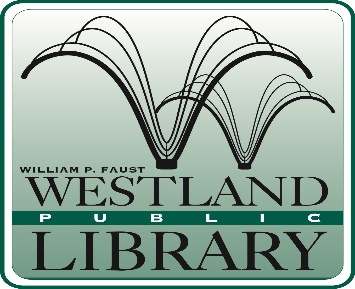 AGENDABoard of Trustees MeetingWednesday, July 17, 2019Administration Conference Room7:00 P.M.Call to Order and AttendanceAction on AgendaCitizens Comments on Agenda ItemsBusinessApproval of minutes from June 19, 2019 regular scheduled meetingApproval of minutes from June 19, 2019 Study SessionApproval of bills for June 2019Friends of the LibraryElection of officersAll staff day August 6, 2019Director’s Performance Evaluation (Closed session)New Business Director’s ReportCitizens CommentsBoard Member CommentsNext meeting topicsAdjournment